可以宽恕，不容忘却——上南中学2013优秀学生夏令营走近南京大屠杀遇难同胞纪念馆一步一痛心，我们行走在承载着无数生命的不堪与苦痛的长廊。烈日当头，心中却积淀沉沉的冰凉。2013年7月4日星期四，我们上南中学学生夏令营的队伍来到了这个萧杀庄严的地方——南京大屠杀遇难同胞纪念馆。进门之前是一个细长的广场，广场上的一系列铜质塑像和说明文字逐渐带我们走进了那段悲惨耻辱的年月：丧夫失子，仰天哀叹的妈妈；不知所措，四散奔逃的孩子；遍体鳞伤，苦楚万状的白叟……“灭绝人性的大残杀开端了，手无寸铁的布衣啊，避祸，是求生的仅有”……这全部的全部，都紧紧地揪着我的心。纪念馆正面石壁上夺目的写着，“1937.12.13-1938.1”。 1937年12月13日，侵华日军占领南京后，对我手无寸铁的同胞进行了长达6周惨无人道的大规模残杀。千年古城一片焦土，大众变成待宰的羔羊、资产洗劫一空，先后罹难的军民达30多万。拾阶而上，坚毅的青石垒就的城墙标志着中华民族的誓死抵抗，满眼的鹅卵石是那场浩劫中献身的数十万民众。走进纪念馆内，光线阴沉昏暗，黑黝黝的如入鬼蜮。在70多年之后，我来到此地，仿佛还能嗅到空气中弥漫着屠杀的血腥气，仿佛还能听到被屠杀时手无寸人们的哭声一片，还能看到一个个为人父人妻人母人子女的人一个个倒在血泊之中。馆内四处回响着悲惨的音乐声，让人的心境益发凝重。但凡到过纪念馆的人大概都会对那些收集的幸存者的足迹回忆尤新，它们代表的是磨难，昭示的是坚决。由于尽管不堪回首，阅历过那次劫难且尚在人世的人站了出来，而且永久都站在那里，用最最惨痛的人生阅历警示着咱们：落后就要挨揍。走进罹难同胞遗骨陈列室，隔着玻璃能够明晰地看见里边的累累白骨．鳞次栉比地堆积在一起，看得见上面刺刀留下的痕迹，看得见子弹穿过的孔洞。一垄黄土吸尽了鲜血，化去了骨血衣衫，只留下惨白的骸骨证明洗刷不去的委屈。历史可以宽恕，但不容忘却。在展览馆的出口处，大大的标写着八个字：前事不忘，后事之师。我想如今的中国，在走向富强民主和谐开放的道路上，会牢牢铭记惨痛的教训，首要抓紧国防实力的提升，接着是科学技术的发展，我们这泱泱大国定会在世界沉沉稳稳地屹立！作为青少年的我们，应该发奋自强地学习，以自身的努力为国家实现中国梦做前提，茁壮的成长。李源潮说，让白骨可以入睡，让冤魂能够安眠，把屠刀化铸警钟，把逝名刻作史鉴，让孩童不再恐惧，让母亲不再哭泣，让战争远离人类，让和平洒满人间。南京大屠杀纪念馆，留给了每一个中国人深深的沉思与反省。通讯员高一（12）班朱晶晶2013-7-4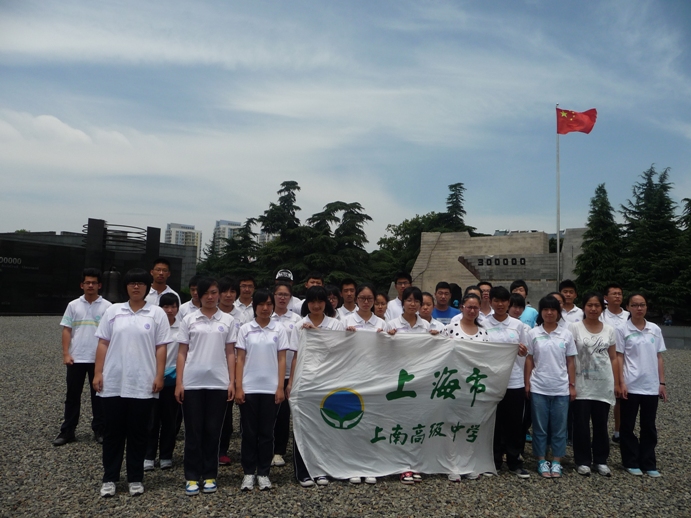 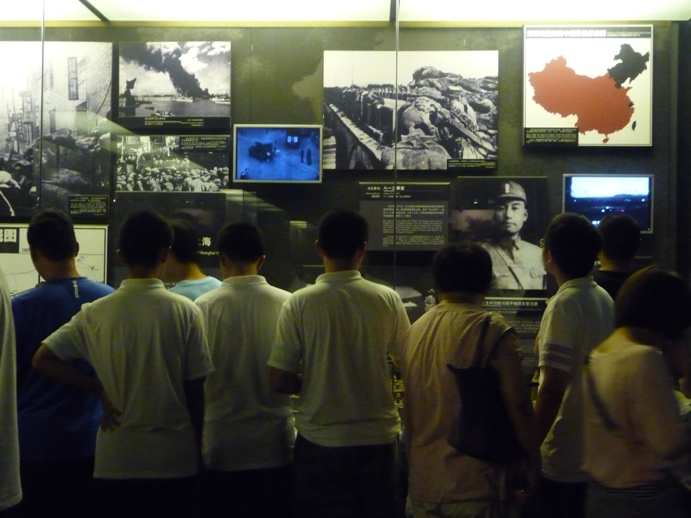 